Szanowni Państwo,w załączeniu pismo w sprawie zmiany siedziby Poradni PP „Uniwersytet dla Rodziców”.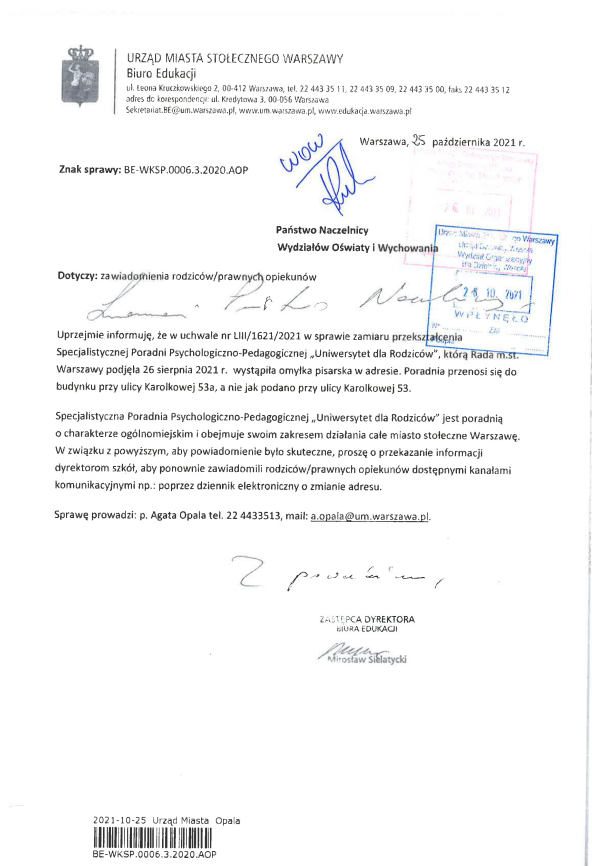 